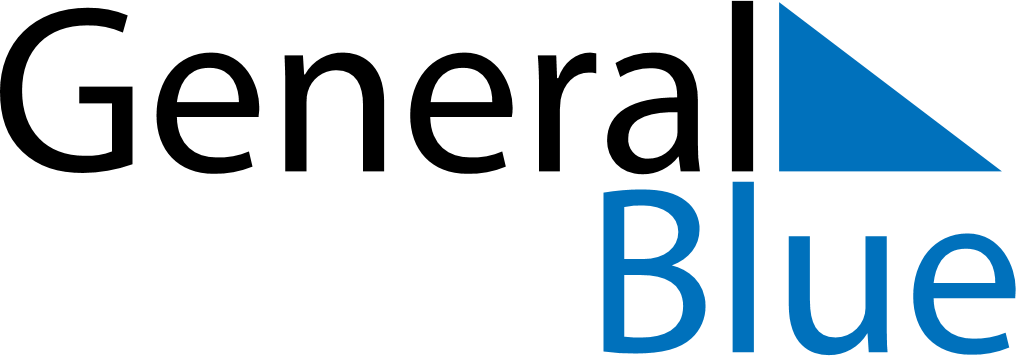 June 2024June 2024June 2024June 2024June 2024June 2024June 2024Anserma, Risaralda, ColombiaAnserma, Risaralda, ColombiaAnserma, Risaralda, ColombiaAnserma, Risaralda, ColombiaAnserma, Risaralda, ColombiaAnserma, Risaralda, ColombiaAnserma, Risaralda, ColombiaSundayMondayMondayTuesdayWednesdayThursdayFridaySaturday1Sunrise: 5:48 AMSunset: 6:13 PMDaylight: 12 hours and 24 minutes.23345678Sunrise: 5:48 AMSunset: 6:13 PMDaylight: 12 hours and 24 minutes.Sunrise: 5:48 AMSunset: 6:13 PMDaylight: 12 hours and 24 minutes.Sunrise: 5:48 AMSunset: 6:13 PMDaylight: 12 hours and 24 minutes.Sunrise: 5:49 AMSunset: 6:13 PMDaylight: 12 hours and 24 minutes.Sunrise: 5:49 AMSunset: 6:14 PMDaylight: 12 hours and 25 minutes.Sunrise: 5:49 AMSunset: 6:14 PMDaylight: 12 hours and 25 minutes.Sunrise: 5:49 AMSunset: 6:14 PMDaylight: 12 hours and 25 minutes.Sunrise: 5:49 AMSunset: 6:14 PMDaylight: 12 hours and 25 minutes.910101112131415Sunrise: 5:49 AMSunset: 6:15 PMDaylight: 12 hours and 25 minutes.Sunrise: 5:49 AMSunset: 6:15 PMDaylight: 12 hours and 25 minutes.Sunrise: 5:49 AMSunset: 6:15 PMDaylight: 12 hours and 25 minutes.Sunrise: 5:50 AMSunset: 6:15 PMDaylight: 12 hours and 25 minutes.Sunrise: 5:50 AMSunset: 6:15 PMDaylight: 12 hours and 25 minutes.Sunrise: 5:50 AMSunset: 6:16 PMDaylight: 12 hours and 25 minutes.Sunrise: 5:50 AMSunset: 6:16 PMDaylight: 12 hours and 25 minutes.Sunrise: 5:50 AMSunset: 6:16 PMDaylight: 12 hours and 25 minutes.1617171819202122Sunrise: 5:51 AMSunset: 6:16 PMDaylight: 12 hours and 25 minutes.Sunrise: 5:51 AMSunset: 6:17 PMDaylight: 12 hours and 25 minutes.Sunrise: 5:51 AMSunset: 6:17 PMDaylight: 12 hours and 25 minutes.Sunrise: 5:51 AMSunset: 6:17 PMDaylight: 12 hours and 25 minutes.Sunrise: 5:51 AMSunset: 6:17 PMDaylight: 12 hours and 25 minutes.Sunrise: 5:51 AMSunset: 6:17 PMDaylight: 12 hours and 25 minutes.Sunrise: 5:52 AMSunset: 6:17 PMDaylight: 12 hours and 25 minutes.Sunrise: 5:52 AMSunset: 6:18 PMDaylight: 12 hours and 25 minutes.2324242526272829Sunrise: 5:52 AMSunset: 6:18 PMDaylight: 12 hours and 25 minutes.Sunrise: 5:52 AMSunset: 6:18 PMDaylight: 12 hours and 25 minutes.Sunrise: 5:52 AMSunset: 6:18 PMDaylight: 12 hours and 25 minutes.Sunrise: 5:52 AMSunset: 6:18 PMDaylight: 12 hours and 25 minutes.Sunrise: 5:53 AMSunset: 6:18 PMDaylight: 12 hours and 25 minutes.Sunrise: 5:53 AMSunset: 6:19 PMDaylight: 12 hours and 25 minutes.Sunrise: 5:53 AMSunset: 6:19 PMDaylight: 12 hours and 25 minutes.Sunrise: 5:53 AMSunset: 6:19 PMDaylight: 12 hours and 25 minutes.30Sunrise: 5:54 AMSunset: 6:19 PMDaylight: 12 hours and 25 minutes.